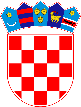 REPUBLIKA HRVATSKASISAČKO-MOSLAVAČKA ŽUPANIJAOPĆINA LIPOVLJANIOPĆINSKO VIJEĆEKLASA:  400-01/24-01/1 URBROJ: 2176-13-24-2Lipovljani, 22.05.2024.Temeljem članka 82. stavka 2. Pravilnika o proračunskom računovodstvu i računskom planu (NN br.124/14, 115/15, 87/16, 3/18, 126/19, 108/20, 144/21) članka 26. Statuta Općine Lipovljani  (Službeni vjesnik, broj: 14/21) Općinsko vijeće Općine Lipovljani na 21. sjednici održanoj dana 22. svibnja 2024. godine, donosiODLUKUo raspodjeli rezultata Općine Lipovljani za 2023.g.Članak 1.Ovom se Odlukom utvrđuje rezultat poslovanja, raspodjela rezultata poslovanja utvrđenog Godišnjim izvještajem o izvršenju proračuna Općine Lipovljani za 2023.godini.                                                                    Članak 2.Ukupni prihodi i primici općinskog proračuna u 2023.g. iznose  =2.802.723,37€, ukupni rashodi i izdaci u  2023.g. iznose =2.551.023,66€.Sučeljavanjem prihoda i primitaka te rashoda i izdataka poslovanja dobiven je višak prihoda u iznosu od =251.699,71€ te uz preneseni višak prihoda iz prethodne godine od =363.517,72€, poslovna godina rezultirala je viškom prihoda u iznosu od =615.217,43€.Višak prihoda biti će uvršten u Plan općinskog proračuna za 2024.g. odnosno u prvim Izmjenama i dopunama općinskog proračuna. Članak 3.Proračunski korisnici će svoje viškove ili manjkove rasporediti donošenjem Odluka o raspodjeli rezultata i pokrića manjka te usvojiti u svojim tijelima a iste će uvrstiti u prvim Izmjenama i dopunama financijskih planova za 2024.g.Članak 4.Višak prihoda poslovanja Općine Lipovljani iznosi =615.217,43€. Sredstva će se utrošiti namjenski prema izvorima financiranja na rashode raspoređene iz općih prihoda i primitaka kako slijedi: Članak 5.Ova Odluka stupa na snagu osmi dan od dana objave u Službenom vjesniku.								            Predsjednik 								Tomislav Lukšić dipl.ing.šum.+*xfs*pvs*Akl*cvA*xBj*tCi*lrb*ajb*uay*Eck*pBk*-
+*yqw*ydr*utA*obE*xag*ycf*zbF*Bjq*uDn*xCc*zew*-
+*eDs*ufy*lyd*lyd*lyd*Cty*tmz*als*gay*xjC*zfE*-
+*ftw*Brg*tAr*Csa*Dgc*kvD*xxE*tAr*ggC*Dis*onA*-
+*ftA*Fys*uak*miB*xas*xCc*mAx*jqy*ykq*tvt*uws*-
+*xjq*Dxm*Btr*rmg*jBC*jEB*tyq*cgz*aBi*bDi*uzq*-
PRIHODI615.217,43Opći prihodi i primici482.366,95Opći prihodi i primici212.284,02Naknada za pridobivenu količinu nafte i plina266.967,33Prihod od naknada za korištenje javnih površina3.115,60Prihodi za posebne namjene94.331,82Prihod od koncesije2.297,89Prihod od zakupa poljoprivrednog zemljišta16.801,28Prihod od komunalne naknade11.586,36Prihod od šumskog doprinosa63.550,23Vodni doprinos96,06Pomoći33.567,41Pomoći iz drugih proračuna33.567,00Tekuće pomoći iz državnog proračuna FODV8.770,13Tekuće pomoći iz županijskog proračuna24.797,28Prihodi od prodaje ili zamjene nefinancijske imovine4.951,25Prihodi od prodaje ili zamjene nefinancijske imovine4.951,25